Ажлын хорооны 4-р хуралТоймАгуулга
Ажлын хорооны 4-р хурлын тунхаг2004 оны 1 сарын 13-ны өдөр Хятад улсын Хэйлонжан мужийн Харбин хотноо ЗХАБНЗЗХ-ны ажлын хорооны 4-р хурлыг зохион явууллаа. Хуралд хятад, япон, солонгос, орос улсын 24 орон нутгийн төлөөлөгчид оролцлоо. Энэ хурлаар Зүүн хойд азийн орон нутгуудийн харилцаа, хамтын ажиллагааг бэхжүүлэх сэдвээр эрх тэгш, харилцан ашигтай зарчимд үндэслэн хамтын сонирхол бүхий эдийн засаг, худалдаа, байгаль орчин хамгаалал, Холбооны байнгын хэрэг эрхлэх газрыг байгуулах зэрэг асуудлуудыг дэвшүүлэн хэлэлцэн тохиролцоонд хүрлээ. 2002 оны 9 сард Хабаровск хязгаарт зохиогдсон 4-р Бүгд хурлын шийдвэрийн дагуу Хятад улсын Хэйлонжан муж, Япон улсын Тояама муж, Солонгос улсын Кёнсанбүг муж, Пусан хот, Орос улсын Хабаровск хязгаар зэрэг 6 орон нутгийн төлөөлөгчид 2004 оны 1 сарын 12-ны өдөр Хэйлонжан мужийн Харбин хотод байнгын Хэрэг эрхлэх газар байгуулах талаар хуралдаж хэлэлцлээ.Ажлын хорооны 4-р хурлын хэлэлцүүлэг болон шийдсэн асуудлыг дор танилцуулья.Байнгын Хэрэг эрхлэх газар байгуулах тухайХолбооны байнгын Хэрэг эрхлэх газар байгуулах тухай хэлэлцэж үр дүнг нь тайлагнасан.Кёнсанбүг муж хурлаар өөрийн мужид Хэрэг эрхлэх газар байгуулахад чиг үүрэг, хугацаа зэргийн талаар санал тавьж, ажиллуулах хугацааг 4 жилээр заасан. Хугацаа дуусахад Холбооны бүгд хурлаас сонгуулиар дараагийн ажиллуулах газрыг сонгох ба хугацааг нь сунгаж болно гэсэн санал тавьсан.Кёнсанбүг муж Хэрэг эрхлэх газрыг ажиллуулах хугацааг 6 жилээр тогтохыг санал болгосон. Энэ хоёр саналын талаар гишүүн байгууллагууд хэлэцсэн.Хурлаар байнгын Хэрэг эрхлэх газрын чиг үүрэг, хугацаа, байршуулах газар зэргийн талаар нэг саналд хүрч чадаагүй ба холбогдох санал асуулгыг гишүүн байгууллагуудаас авсны дараа 9 сард зохиогдох 5-р бүгд хуралд тайлагнах болсон.Гишүүн байгууллагуудын тухайХёго мужийн төлөөлөгч Холбооны гишүүн байгууллагуудыг хүлээн зөвшөөрөх тухайд холбооны гишүүн байгууллагуудыг хүлээн зөвшөөрөх тухайд Холбооны үндсэн дүрмийг дэмжиж, Холбооны бүгд хуралд оролцох Зүүн хойд Азийн бүх орон нутгуудийг гишүүн гэж үзэхийг санал болгосныг хуралд оролцогчид дэмжсэн.Холбооны тэмдгийг гаргах тухайТояама муж ба Хэйлонжан муж хамтран Холбооны тэмдэг гаргах санал тавьж тайлбарласан ба хуралд оролцогчид уг саналыг хэлэлцэж шийдсэн. 9 сард болох 5-р бүгд хурлаар санал дэвшүүлэхээр болсон.Салбар хороодын үйл ажиллагааны тайлан.Байгаль орчны салбар хорооХолбооны байгаль орчны салбар хорооны зохицуулагч байгууллага болох Тояама муж 2003 оны 10 сард зохиогдсон тус хорооны 5-р хурлын тоймийг танилцуулсан. Хуралд монгол, хятад, солонгос, япон 4 улсын 14 орон нутгаас оролцсон ба Тояама муж тус хорооны зохицуулагчаар дахин сонгогдсон.Зохицуулагчаар ажиллах хугацаа 2005 оны 7 сар хүртэл болно. Хорооны гол үйл ажиллагааны талаар танилцуулга хийсэн. Хуралд оролцсон төлөөлөгчид цаашдын үйл ажиллагааны зарчим төлөвлөгөөний талаар хэлэлцсэн. Түүнээс гадна Тояама мужаас гаргасан 2003 оны японы тэнгисийн эрэг орчмын байгаль орчны эмхэтгэл гаргасан тухай танилцуулсан. Ерөнхий харилцааны салбар хорооХолбооны ерөнхий харилцааны хорооны зохицуулагч Тояама мужаас 2003 оны 10 сард зохиосон тус хорооны 5-р хурлын тайланг хэлэлцүүлсэн ба хуралд 5 улсын 16 байгууллагын төлөөлөгчид оролцсон. Хурлаар боловсон хүчнийг хөгжүүлэх үйл ажиллагааны төлөвлөгөөний талаар хэлэлцэж, дараах санал гарсан.Зүүн хойд Азийн эмэгтэйчүүдийн хурал зохиохЗүүн хойд Азийн хүүхэд залуучуудын харилцааны арга хэмжээ зохиохГамшгаас сэргийлэх салбар хороо Холбооны гамшгаас сэргийлэх хорооны зохицуулагч болох Япон улсын Хёго муж 2003 оны 10 сард зохиогдсон тус хорооны 5-х хурлын тайланг хэлэлцүүлсэн ба хуралд 3 улсын 11 байгууллага оролцож дараах шийдвэрт хүрсэн. Гамшгаас сэргийлэх тогтолцоо мэдээллийн харилцаа болон мэдээлэл солилцох талаар судалгаа явуулахХаншин Авуажигийн хүчтэй газар хөдлөлтийн сургамжаас танилцуулах2002 оны 7 сард Хёго мужид зохиогдсон гамшгаас сэргийлэх хуралд япон, хятад, орос, солонгосын орон нутгийн байгууллагууд оролцож гамшгаас сэргийлэх талаар хамтран ажиллаж, цаашид явуулах үйл ажиллагааныхаа талаар чиглэл гаргах тухай хэлэлцсэн. Зүүн хойд Азийн бүсийн гамшгаас сэргийлэх мэдээллийг цуглуулах болон танилцуулахХёго мужид айлчилсан Зүүн хойд Азийн орон нутгийн байгууллагуудад Хёго мужийг танилцуулж, гамшгаас сэргийлэх талаар сургалт зохион байгуулсан. Эдийн засаг худалдааны салбар хорооЭдийн засаг худалдааны салбар хорооны зохицуулагч байгууллага болох Кёнсанбүг муж 2002, 2003 онуудад зохиогдсон салбар хорооныхоо хурлын тайланг хэлэлцүүлсэн. 2002 оны 5 сард зохиогдсон тус хорооны хуралд 5 улсын 18 байгууллага оролцож дараах сэдвээр хэлэлцсэн байна. Зүүн хойд Азийн компаниудын үзэсгэлэн экспо зохион байгуулах санал. Холбооны 6-р Бүгд хурал зохиох хугацаанд үүн хойд Азийн компаниудын үзэсгэлэн экспо зохион байгууж, гишүүн байгууллагуудын эдийн засгийн харилцааг бэхжүүлэх санал гаргасан. Зүүн хойд Азийн эдийн засаг худалдааны сүлжээ вэбсайт байгуулах санал2003 онд зохиогдсон тус салбар хорооны хурлаар 5 улсын 18 орон нутгийн байгууллага оролцож ард иргэд болон компаниудын харилцаа холбоог бэхжүүлэх талаар санал гаргасан. Үүнд: Ард иргэд бүгд оролцсон холбооны хөрөнгө оруулалтыг дэмжих зөвлөлийг байгуулж гишүүн байгууллагуудын харилцаа хамтын ажиллагааг бэхжүүлэх саналЗүүн хойд Азийн худалдаа эдийн засгийн сүлжээг байгуулж гишүүн байгууллагуудын харилцааг бодитой бөгөөд тодорхой болгох асуудлын талаар хэлэлцэхХуралд оролцогчид салбар хорооны зохицуулагч байгууллагаа салбар хорооны үйл ажиллагааг үр дүнтэйгээр олон жил удирдаж ирсэн гэж үзсэн байна. Мөн салбар хорооноос зохиож буй арга хэмжээ, Холбооны гишүүн байгууллагуудын харилцаа ба хамтын ажиллагаанд ихээхэн хувь нэмэр оруулж байна гэж дүгнэсэн байна. Холбооны гишүүн байгууллагадын хооронд боловсон хүчний харилцааг бэхжүүлэх тухай саналХурлын төлөөлөгчид Холбооны гишүүн байгууллагуудын боловсон хүчний харилцааг бэхжүүлэхэд санал нэгдсэн ба боловсон хүчний харилцаа зүүн хойд Азийн бүсийн орон нутгуудын харилцаа хамтын ажиллагааг бэхжүүлж хамтын хөгжлийг идэвхжүүлэхэд ашигтай гэж үзсэн. Холбооны гишүүн байгууллагууд хооронд эдийн засаг, худалдаа, байгаль орчныг хамгаалах зэрэг харилцаа хамтын ажиллагааг бэхжүүлэх саналЭдийн засаг худалдаа, байгаль орчныг хамгаалах зэрэг салбарт харилцаа хамтын ажиллагаа нь хурлын гол хэлэлцэх зүйл байсан бөгөөд хуралд оролцогчид эдийн засаг, худалдааны салбарт харилцаа, хамтын ажиллагаагаа бэхжүүлэх талаар дараах саналыг гаргасан. Япон улсын Тояама мужийн төлөөлөгч Зүүн хойд Азийн бүсийн худалдаа хөрөнгө оруулалтын харилцааг бэхжүүлэх сэдвээр худалдааны харилцааны төлөөс зохиосон арга хэмжээг зохиосон. Зүүн хойд Азийн бүсийн худалдааны чиг хандлага, хөрөнгө оруулалтын орчны мэдээллийг цуглуулахБүсийн компаниудын үзэсгэлэн экспо зохион байгуулахЗүүн хойд Азийн бүсийн орон нутгуудад зохион байгуулдаг бүтээгдэхүүний үзэсгэлэнд тус мужийн компанийг оролцуулахХятадын Хэйлонжан мужийн төлөөлөгч харилцаа хамтын ажиллагааг өргөжүүлж хамтын хөгжил дэвшлийг бий болгоё сэдвээр илтгэл тавьж тус мужийн эдийн засгийн хөгжил ба хөрөнгө оруулалтын давуу талыг танилцуулж, Хятадад зохион байгуулдаг “Зүүн хойд нутгийн Стратеги” нь тус муж нутгийг хөгжүүлэх боломж олгосны зэрэгцээ гадаадын хөрөнгө оруулагч болон компаниудад их боломж олгодгыг онцолсон. Оросын Хабаровскийн хязгаарын төлөөлөгч хилийн бүсийн хамтын ажиллагааг бэхжүүлэх талаар санал хэлсэн бөгөөд Холбооны харьяа Хилийн хамтын ажиллагааны салбар хороо байгуулж зохицуулагчаар нь ажиллах санал тавьсан. Саналыг 9 сард зохион байгуулагдах 5-р Бүгд хуралд оруулахаар болсон. Солонгосын Кёнсаннам мужийн төлөөлөгч 2004 оны олон улсын экспо арга хэмжээний урилгыг тараасан ба Холбооны гишүүн байгууллагуудын компаниуд өргөнөөр оролцохыг урьсан. Хятад улсын Шаньдун мужийн төлөөлөгч Шаньдуны хойгийн үйлдвэрлэлийн районыг танилцуулсан. Мөн 2004 оны 5 сарын 2-4-ний өдрүүдэд Шаньдун мужийн Вэйхай хотод жижиг дунд үйлдвэрүүд оролцох 2 сард Зүүн хойд Азийн эдийн засгийн форум зохиогдох ба 9 сарын 15-17-ны өдрүүдэд Шаньдун мужийн Чиндао хотод зохиогдох Экологийн Шаньдун дээд хэмжээний форум болон байгальд халгүй аж үйлдвэрийн үзэсгэлэнгийн талаар танилцуулж гишүүн байгууллагуудыг өргөнөөр оролцохыг урьсан. Солонгосын Канвон мужийн төлөөлөгч Солонгосын өмнөд хэсгээс Хойд солонгос, Хятад, Оросыг дамжин Европт шууд хүрэх төмөр зам байгуулж зэргэлдээ хотуудын тээвэр ба аялал жуулчлалыг аж үйлдвэрийг байгуулах санал тавьсан. Солонгосын Кёнсанбүг мужийн төлөөлөгч Холбооны 6-р Бүгд хурал зохиогдоход Зүүн хойд Азийн компаниудын экспог нэг хугацаанд зэрэг зохион байгуулах санал тавьсан. Энэ талаар Холбооны Хэрэг эрхлэх газрын тухай асуудлыг шийдсэний дараа хэлэлцэх санал тавьсан. Хуралд оролцогч гишүүн байгууллагууд энэ хурлаар хэлэлцэгдсэн арга хэмжээний тухай хэлэлцлээ. Түүний үр дүнд эдийн засгийн глобалчлал явагдаж улс бүрийн эдийн засаг худалдааны харилцаа өдрөөс өдөрт гүнзгийрч байгаа өнөө үед холбооны гишүүн байгууллагууд хооронд эдийн засаг, худалдаа, байгаль орчныг хамгаалах зэрэг салбарт харилцаа хамтын ажиллагааг бэхжүүлэх нь Зүүн хойд Азийн бүсийн хөгжилд ач тустай гэдэгт санал нэгдлээ. Холбооны Хэрэг эрхлэх газрын тухайХолбооны дараагийн Хэрэг эрхлэх газрыг ажиллуулах тухай Пусан хот хүсэлт гаргасан. Хурлын дараагаар Хэрэг эрхлэх газрыг ажиллуулах хүсэлтэй байгууллагуудын саналыг авч 9 сард зохиогдох Бүгд хуралд дэвшүүлж шийдвэрлүүлнэ. Холбооны 5-р Бүгд хурлын тухай2004 оны 9 сард Хятад улсын Хэйлонжан мужийн Харбин хотод зохиогдох 5-р Бүгд хуралд гишүүн байгууллагууд өргөнөөр оролцохыг уриалсан. Мөн хурлын бэлтгэл явцад гишүүн байгууллагуудын зүгээс тусалж дэмжихийг хүссэн. Үүгээр холбооны ажлын хорооны 4-р хурал өндөрлөсөн ба хурлын протоколыг хятад, япон, солонгос, орос хэлээр үйлдэж холбооны гишүүн байгууллагуудад тараах болсон. Хугацаа2004-01-12 ~ 2004-01-132004-01-12 ~ 2004-01-13Бүгд Найрамдах Хятад Ард Улс > Хэйлонжан муж , Харбин хот, Олон улсын хурлын төвБүгд Найрамдах Хятад Ард Улс > Хэйлонжан муж , Харбин хот, Олон улсын хурлын төвЗохион байгуулсанБүгд Найрамдах Хятад Ард Улс > Хэйлонжан мужийн Ардын засгийн газар, ЗХАБНЗЗХБүгд Найрамдах Хятад Ард Улс > Хэйлонжан мужийн Ардын засгийн газар, ЗХАБНЗЗХОролцсон байдал4 улс орны 24 орон нутгийн 67 төлөөлөгчид4 улс орны 24 орон нутгийн 67 төлөөлөгчидОролцсон байдалБүгд Найрамдах Хятад Ард УлсХэйлонжан муж , Шаньдун муж, Хэнан муж, Ниншя Хуйн ӨЗООролцсон байдалЯпонАомори муж, Ямагата муж, Нийгата муж, Тояама муж, Ишикава муж, Фүкүй муж, Хёго муж, Тоттори муж, Шиманэ мужОролцсон байдалБүгд Найрамдах Солонгос УлсПусан хот, Канвон муж, Чүнчонбүг муж , Чүнчоннам муж, Жоллабүг муж , Жолланам муж, Кёнсанбүг муж, Кёнсаннам мужОролцсон байдалОросын Холбооны УлсХабаровск хязгаар, Камчатка хязгаар, Забайкаль хязгаар Байнгын Хэрэг эрхлэх газар байгуулах талаар хэлэлцэх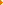  Гишүүнчлэлийн шалгуурыг батлах талаар хэлэлцэх Холбооны бэлгэ тэмдэг бий болгох санал Гишүүн байгууллага бүрийн салбар хорооны үйл ажиллагааны үр дүнгийн тайлан Холбооны гишүүн байгуулага хооронд боловсон хүчний харилцаа, солилцоог хөгжүүлэх арга хэмжээ Эдийн засаг, худалдаа, байгаль орчны хамгаалаллын чиглэлээрх солилцоо, хамтын ажиллагааг бэхжүүлэх тухай санал